ПРОЕКТ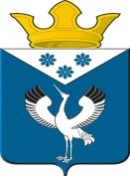 Российская ФедерацияСвердловская областьГлава муниципального образованияБаженовское сельское поселениеПОСТАНОВЛЕНИЕот           2020г.                                             №               с. Баженовское   О внесении изменений в Административный регламент  по предоставлению муниципальной услуги «Признание помещения жилым помещением, жилого помещения непригодным для проживания, многоквартирного дома аварийным и подлежащим сносу или реконструкции, садового дома жилым домом и жилого дома садовым домом» утвержденный Постановлением главы  муниципального образования Баженовское сельское поселение от 24.12.2019г. № 167  В соответствии с Постановлением Правительства Российской Федерации от 28 января 2006 года № 47 «Об утверждении Положения о признании помещения жилым помещением, жилого помещения непригодным для проживания, многоквартирного дома аварийным и подлежащим сносу или реконструкции, садового дома жилым домом и жилого дома садовым домом», Постановлением Правительства Российской Федерации от 24 декабря 2018 года N 1653 "О внесении изменений в Постановление Правительства Российской Федерации от 26 января 2006 года N 47", руководствуясь Уставом муниципального образования Баженовское сельское поселение, ПОСТАНОВЛЯЮ:1. Внести в Административный регламент по предоставлению муниципальной услуги «Признание помещения жилым помещением, жилого помещения непригодным для проживания, многоквартирного дома аварийным и подлежащим сносу или реконструкции, садового дома жилым домом и жилого дома садовым домом» утвержденный Постановлением главы  муниципального образования Баженовское сельское поселение от 24.12.2019г. № 167  (далее-Административный регламент) следующие изменения:1.1. подпункт 1 пункта 2.4.1 раздела 2.4 Административного регламента изложить в следующей редакции:«1) решение о признании помещения жилым помещением, жилого помещения пригодным (непригодным) для проживания граждан, а также многоквартирного дома аварийным и подлежащим сносу или реконструкции, в форме постановления главы администрации МО Баженовское сельское поселение, а также распоряжение с указанием дальнейшего использования помещения, сроках отселения физических и юридических лиц в случае признания дома аварийным и подлежащим сносу или реконструкции, или о признании необходимости проведения ремонтно-восстановительных работ;»1.2. Абзац второй подпункта 4 пункта 2.9.1 раздела 2.9 Административного регламента признать утратившим силу. 1.3. пункт 3.1.1.5.1 раздела 3 Административного регламента изложить в следующей редакции:«3.1.1.5.1 В случае если в выданных в результате предоставления муниципальной услуги документах допущены опечатки и (или) ошибки то заявитель вправе представить в администрацию муниципального образования Баженовское сельское поселение  непосредственно или направить почтовым отправлением подписанное заявителем и заверенное печатью заявителя (при наличии) письмо о необходимости исправления допущенных опечаток и (или) ошибок с изложением сути допущенных опечаток и (или) ошибки и приложением копии документа, содержащего опечатки и (или) ошибки.».2. Обнародовать настоящее Постановление путем размещения его на официальном сайте Баженовского сельского поселения в сети Интернет http://bajenovskoe.ru . 3. Контроль за исполнением настоящего Постановления оставляю за собойГлава муниципального образования Баженовское сельское поселение                              ______________        Л.Г. Глухих          